（2024年度）ＡＡ 西関東甲信地域グループ代議員登録用紙下記事項にご記入のうえ、関東甲信越セントラルオフィスに12月10日までにご提出ください。提出方法は、郵送・ＦＡＸ・メールにファイルを添付、いずれでもかまいません。一番下にあるＱＲコードからオンライン登録いただく事も可能です。東関越地域ならびに西関東甲信地域では、グループ代議員名簿管理業務を関東甲信越セントラルオフィスに委託しております。グループ名代議員（正）代議員（副）連絡員　（代議員の選出が出来ない場合はご記入ください）関東甲信越セントラルオフィスの業務削減並びに郵送費用の削減を目的として、メール配信をお願いしております。極力メール配信をご活用ください。メール配信希望の方は西関東甲信地域総務委員会（aa.nisi.soumu@gmail.com）宛に「地域情報メール送付希望」と書いて(1)地区名、(2)グループ名、(3)名前（ニックネームも可）、(4)役割を書いて送ってください。しかしながら、印刷物としての議事録が必要なグループには定期郵送の手配をさせていただきます。定期郵送を希望されるグループは、下記「地域情報郵送希望届」に記入してください。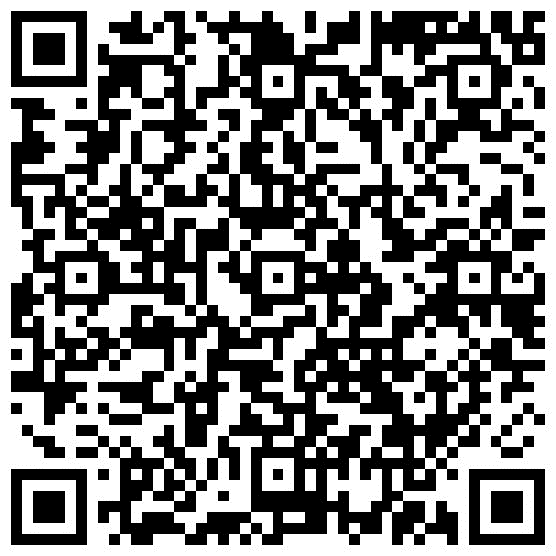 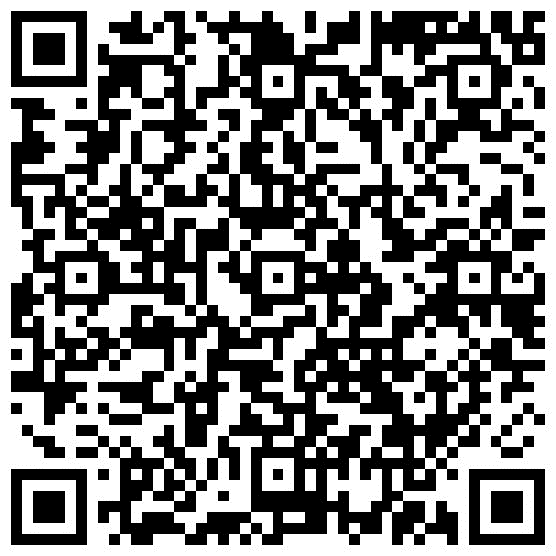 地域情報郵送希望届（必須ではありません・郵送を希望されるグループのみ氏名ならびに住所を記入してください）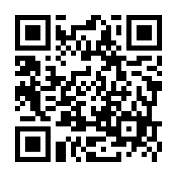 地区名グループ名名前（ニックネームも可）電話番号(必須)名前（ニックネームも可）ＦＡＸ名前（ニックネームも可）電話番号(必須)名前（ニックネームも可）ＦＡＸ名前（ニックネームも可）電話番号(必須)名前（ニックネームも可）ＦＡＸ氏名(本名)〒　　　　　－　　　氏名(本名)カナ氏名(本名)住所